LOCoMOTIVE ENGINEERS CLUB MEMBERSHIP APPLICATIONName: ____________________________________________Address including post code:  ____________________________________________________________________________Contact Number:  ___________________________________E-Mail Address:   _____________________@_____________Date of birth:    _____/_____/_____Proposer’s Name: ___________________________________Proposer’s Membership Number: ______________________Seconder’s Name: ___________________________________Seconder’s Membership Number: ______________________Are you also applying for CIU membership?   	   Y		NHave you been barred from a CIU club before?	   Y		N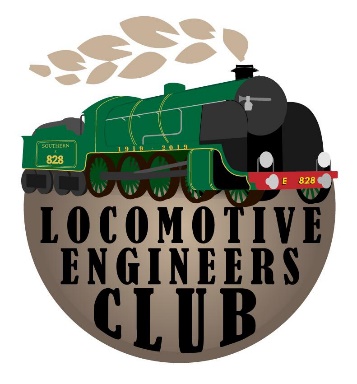 